Наша жизнь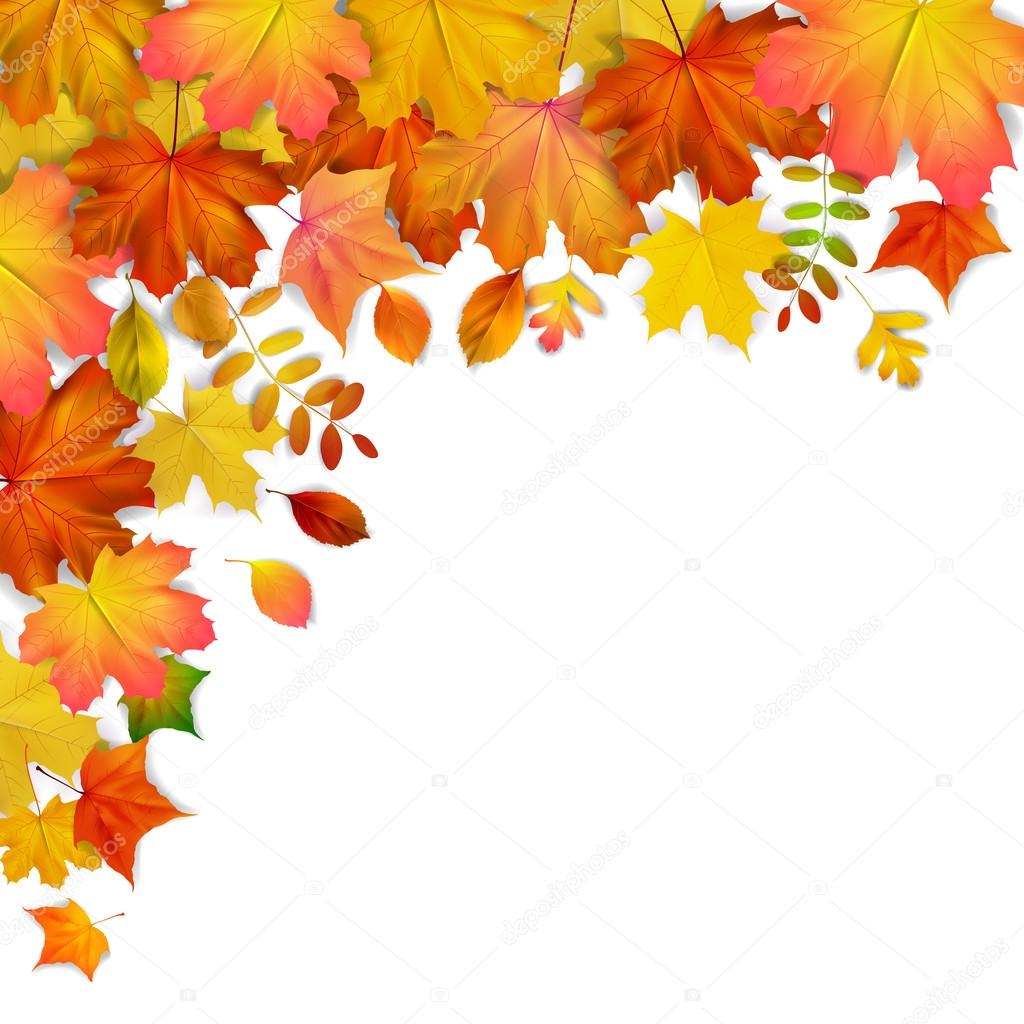 Посещение театра драмы«Жила-была Сыроежка» Режиссер-постановщик: Н. Шибалова12.10.2017Детей так увлекла эта почти детективная сказочная история, где мир добра и красоты представляют съедобные грибы во главе с Сыроежкой и Старичком-Боровичком, а компанию злодеев – поганки под предводительством Мухомора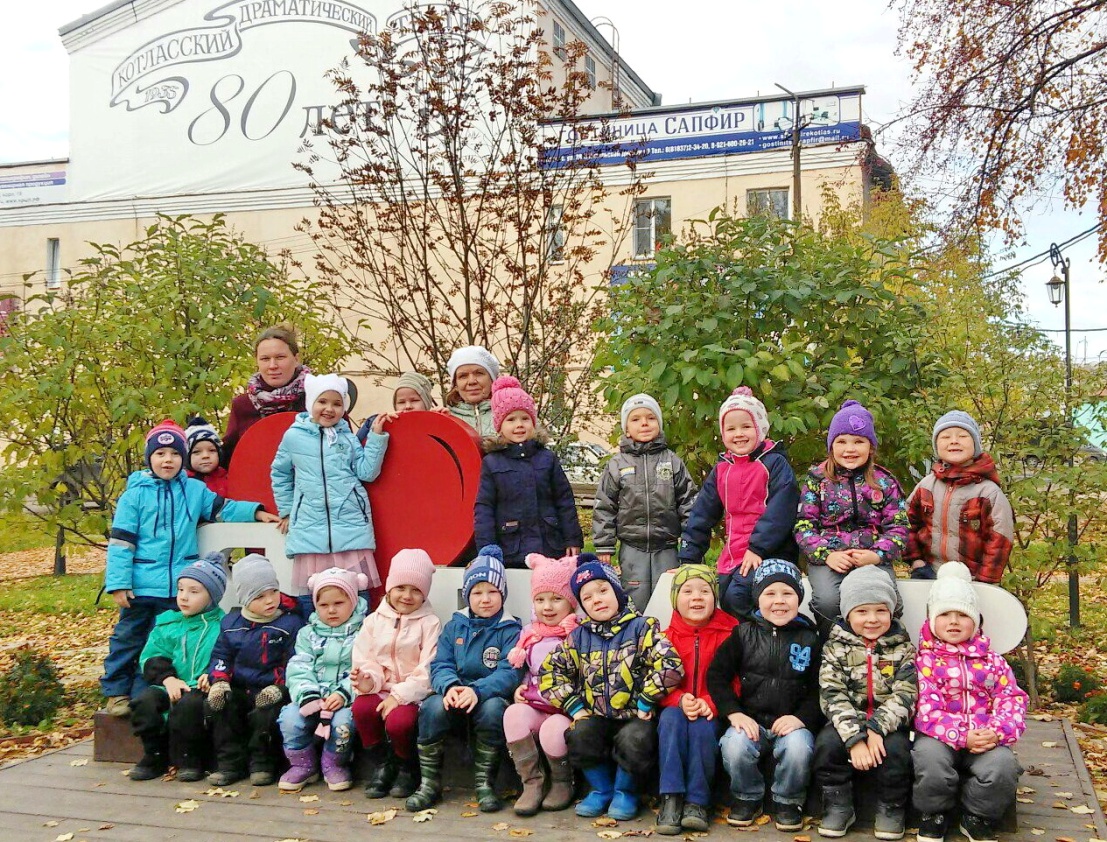 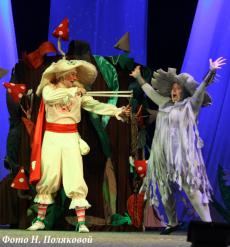 Ребята еще долго в автобусе обсуждали приключенияКонкурс рисунков  «Какого цвета лето»В сентябре в детском саду проходил конкурс рисунков. Поздравляем семью Книгиных, Работа Людочки «Лето в корзинке»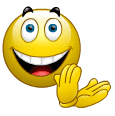 отмечена жюри Дипломом II степениМОЛОДЦЫ!!!